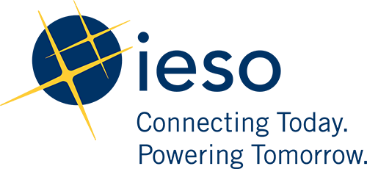 Exemption Application FormSubmit this form by e-mail to:   exemptions@ieso.caAll information submitted in this process will be used by the IESO solely in support of its obligations under the Electricity Act, 1998, the Ontario Energy Board Act, 1998, the market rules and associated policies, standards and procedures and its licence. All submitted information will be assigned the appropriate confidentiality level upon receipt.Terms and acronyms used in this Form that are italicized have the meanings ascribed thereto in Chapter 11 of the market rules. Part 2 – Information About the Exemption ApplicationPart 3 – Type of Exemption Application Request	The exemption applicant requests an exemption pursuant to section 1.6.3 of Market Manual 2.2: Exemption ApplicationsOR 	The exemption applicant requests an interim exemption pursuant to section 1.6.2 of Market Manual 2.2: Exemption Applications staying the exemption applicant’s obligation to comply with the following market rules listed in Part 2 of this form*The IESO recommends that the exemption applicant contact the IESO’s Market Assessment and Compliance Division regarding the compliance and enforcement measures the IESO intends to take pending the hearing of the exemption as in some cases it may not be necessary for the exemption applicant to seek an interim exemption.Part 1 – General InformationDate Submitted to the IESO:Organization Name:Address:City/Town:Province:Postal/Zip Code:Email Address:Please specify the duration for which you would like the exemption granted in days, months or years:Please cite the market rules section number(s) or the market manual, policy, standard or procedure to which this exemption application relates:Part 4 – Supporting Documentation to be Attached by Exemption ApplicantThe exemption applicant shall attach a plan detailing:The manner and time within which the exemption applicant will become compliant;The manner in which the exemption applicant proposes to modify its equipment or facilities or otherwise conduct its operations during the period of time for which the exemption would be in effect; andThe exemption applicant’s estimate of any costs that may be imposed on the IESO or on other market participants, if the exemption were granted.Additionally, the criteria listed in section 1.5.2 of Market Manual 2.2: Exemption Applications should be considered and detailed in the exemption applicant’s plan and as appropriate, supported by additional documentation.1. Exemption applicant’s plan (must be attached)2. 3. 4. 5. Part 5 – Certification The exemption applicant hereby declares that the information contained in and submitted in support of this document is, to the best of the exemption applicant’s knowledge, complete and accurate. NameTitlePart 6 – Confidentiality	The exemption applicant agrees that information in this exemption application may be posted in its entirety on the IESO website OR 	The exemption applicant claims confidentiality over parts of this exemption application in accordance with Section 1.6.4 of Market Manual 2.2: Exemption Applications. The parts of this exemption application over which confidentiality is claimed are highlighted. The balance of the information in this exemption application may be posted on the IESO website.